Ճանապարհ, ժամանակ, արագությունՄիավոր  ժամանակում    մարմնի    անցած ճանապարհը   նրա  շարժման արագությունն է։ Արագությունը  կարելի է  չափել  արագաչափի  միջոցով։ 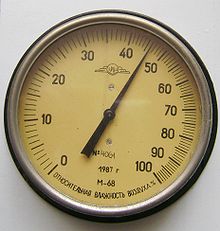 Օրինակ՝ Կարող ենք ասել․Ավտոմեքենան  շարժվում է  ժամում 70 կմ  արագությամբ,  կամ ավտոմեքենան  շարժվում է 70կմ/ժ արագությամբ։Մարմնի շարժման արագությունը հավասար է  նրա անցած ճանապարհի և ծախսած  ժամանակի քանորդին։Այսինքն՝Արագություն= Ճանապարհ : ժամանակՄարմնի  անցած  ճանապարհը  հավասար է  նրա շարժման  արագության  և  ծախսած  ժամանակի արտադրյալին։Ճանապարհ= Արագություն . ժամանակՄարմնի ծախսած  ժամանակը հավասար  է  նրա  անցած ճանապարհի   և  արագության   քանորդին։Ժամանակ= Ճանապարհ: Արագություն
Խնդիրներ․
Գնացքը  15 ժամում միևնույն արագությամբ անցավ 1200 կմ ճանապարհ։  Որքա՞ն էր գնացքի շարժման արագությունը։
1200:15=80
Որքա՞ն ճանապարհ կանցնի ավտոմեքենան 7 ժամում, եթե շարժվի 65 կմ/ժ արագությամբ։7x65=455
Հեծանվորդը 4 ժամում ընթացավ 20 կմ/ժ արագությամբ։ Որքա՞ն ճանապարհ նա անցավ։4x20=80
Գնացքը  2 օրում միևնույն արագությամբ անցավ 1600 կմ ճանապարհ։ Առաջին օրը  նա ճանապարհի վրա  ծախսեց 13 ժամ, իսկ երկրորդ օրը՝ 6 ժամ պակաս։ Որքա՞ն ճանապարհ նա անցավ առաջին օրը։
13-6=7
7+13=20
1600:20=80
80x13=1040կմՀայկենց տնից մինչև դպրոց  320 մ է։ Նա դպրոց է գնացել 40 մ/ր արագությամբ։ Որքա՞ն ժամանակ նա  ծախսեց դպրոց  գնալու  համար։
320:40=8րԵրևանից միևնույն ուղղությամբ դուրս եկան երկու ավտոմեքենա։ 3 ժամ հետո որքա՞ն կլինի նրանց միջև եղած հեռավորությունը, եթե առաջին ավտոմեքենան ժամում անցնում է 70 կմ, իսկ երկրորդը՝ 60 կմ։
70x3=210
60x3=180
210-180=30
Մոտոցիկլավարը 200կմ  ճանապարհի  առաջին 80կմ-ն անցավ 40կմ/ժ  արագությամբ, իսկ մնացած մասը՝ 60կմ/ժ  արագությամբ։ Մոտոցիկլավարը քանի՞ ժամում  անցավ  այդ  ճանապարհը։
 80:40=2ժ200-80=120կմ
120:60=2ժ
2+2=4ժ